Túrakód: G-TP_m  /  Táv.: 0,95 km  /  Frissítve: 2021-10-10Túranév: Teljesítésigazolás gyakorlóséta / Tanpálya_mEllenőrzőpont leírás:Pót ellenőrzőpont leírás:Feldolgozták: Baráth László, Hernyik András, Valkai Árpád, 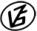 Tapasztalataidat, élményeidet őrömmel fogadjuk! 
(Fotó és videó anyagokat is várunk.)          Elnevezése          ElnevezéseKódjaLeírása1.Rajt-Cél (Dózsa-ház)001QRA Dózsa-ház D-i falának, K-i sarkán2.Tanpálya_1 (Csongrádi út)996QRA sétány ÉK-i, kerékpárút felöli oldalán, egy fa DDNY-i oldalán3.Tanpálya_2 (Vecseri-foki út)997QRA sétány ÉÉNY-i, parkoló felöli oldalán, egy fa KDK-i oldalán4.Tanpálya_3 (Teniszpálya)998QRA sétány DNY-i, teniszpálya felöli oldalán, egy fa ÉÉK-i oldalán5.Tanpálya_3 (Teniszpálya)998QRA sétány DNY-i, teniszpálya felöli oldalán, egy fa ÉÉK-i oldalán
(Az ellenőrzőpontnál, második csekkolás is szükséges! Ez, minimum kettő perccel az elsőt követően tehető meg.)6.Tanpálya_4 (Fő-sétány)999QRA sétány D-i oldalán, egy fa NY-i oldalán          Elnevezése          ElnevezéseKódjaLeírása1.Rajt-Cél (Dózsa-ház)001QRPA Dózsa-ház K-i falának, É-i sarkán2.Tanpálya_1 (Csongrádi út)996QRPA sétány ÉK-i, kerékpárút felöli oldalán, egy fa DDNY-i oldalán3.Tanpálya_2 (Vecseri-foki út)997QRPA sétány ÉÉNY-i, parkoló felöli oldalán, egy fa K-i oldalán4.Tanpálya_3 (Teniszpálya)998QRPA sétány DNY-i, teniszpálya felöli oldalán, egy fa É-i oldalán5.Tanpálya_3 (Teniszpálya)998QRPA sétány DNY-i, teniszpálya felöli oldalán, egy fa É-i oldalán6.Tanpálya_4 (Fő-sétány)999QRPA sétány D-i oldalán, egy fa NY-i oldalán